CURRICULUM VITAE(Daftar Riwayat Hidup)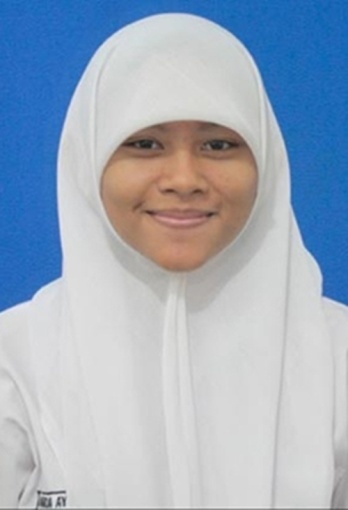 Nama			: Amanda Ayu Putri PerdanaJenis Kelamin		: PerempuanTempat, Tanggal lahir	: Boyolali, 11 Mei 1995Kewarganegaraan	: IndonesiaStatus			: MahasiswaTinggi, Berat badan	: 153 cm, 42 KgAgama			: IslamAlamat Asal	: Jl. Assirot RT/RW. 05/01 No. 55 Kebayoran Lama, Jakarta SelatanAlamat Bandung	: Perumahan Permata Buah Batu Blok C No. 6No. HP		: 081212098313 e-mail			: manda.perdana@yahoo.comFormal2013 – sekarang	: Universitas Telkom, Bandung		; S1 Teknik Telekomunikasi2010 – 2013	: SMK Telkom Sandhy Putra , Jakarta 	; Teknik Switching2007 – 2010	: SMP Negeri 161 , Jakarta2001 – 2007	: SD Negeri 01 Grogol Selatan, Jakarta2000 – 2001	: TK Al-Islamiyah , JakartaNon Formal2012	: Kursus bahasa inggris ( LBPP-LIA Slipi, Jakarta )2008	: Kursus bahasa inggris ( LPIA Rawabelong, Jakarta )Pelatihan2010	: Uji Kualifikasi Level 1 ( Menguji Kualitas Sambungan Kabel ) , Jakarta2011	: Uji Kualifikasi Level 2 ( Merakit Komponen Kontrol Analyzer pada Sistem    Switching ) , Jakarta2011	: Pelatihan STTC tentang Jaringan Komputer di SMK Telkom SP, Jakarta2011	: Uji Kualifikasi Level 3 ( Menginstalasi Private Automatic Branch Exchange ), Jakarta2012	: Uji Kualifikasi Level 4 ( Konfigurasi Line Ekstensi PABX Panasonic KXTDE 100) , Jakarta2012    : Praktek Kerja Industri di DIVA (Divisi Akses) Cengkareng, STO Kedoya, Jakarta2015	: Magang di PT. TELKOM AKSES JAKARTA BARAT 2007 – 2008	 : Pengurus OSIS SMP Negeri 161 , Jakarta2007 – 2009	 : Anggota PASKIBRA SMP Negri 161, Jakarta2008 – 2009	: Anggota KIR SMP Negeri 161 Jakarta2010 – 2013	: Anggota PASKIBRA SMK Telkom Sandhy Putra Jakarta2010 – 2013	: Anggota Ekstra Kurikuler Tari SMK Telkom SP Jakarta2013 – sekarang	: Pengurus UKM Swara Waditra Sunda Universitas Telkom, Bandung2015 – sekarang	: Pengurus Himpunan Mahasiswa Teknik Telekomunikasi Telkom University, BandungKemampuan dibidang komputer (mengoperasikan Ms.Word, Ms. Excel, Ms. Powerpoint, Photoshop).Kemampuan berorganisasi dan mampu bekerja dalam tim.Instalasi dan Pemeliharaan Perangkat PABXSebagai talent Festival Tari di Universiti Teknologi Malaysia, MalaysiaSaya senang mencari informasi terbaru melalu internet ataupun berita televisi, olahraga (Voli, Sepak Bola, dan lari), menari tarian tradisional, tertarik dengan sesuatu tentang jaringan dan satelite tetapi belum banyak mengetahui tentang hal itu.Demikian riwayat hidup ini saya buat dengan sebenarnya.Bandung, 10 Oktober 2014Amanda Ayu Putri Perdana